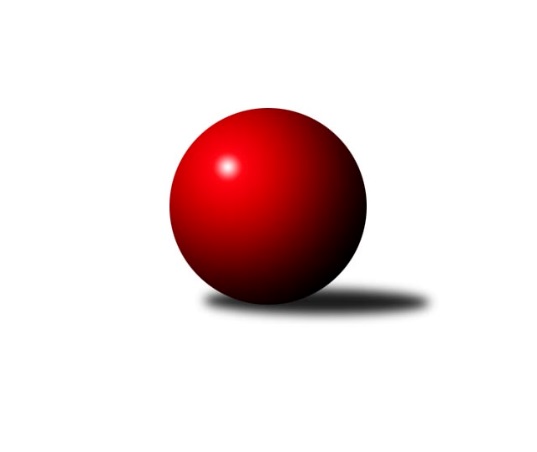 Č.8Ročník 2016/2017	5.11.2016Nejlepšího výkonu v tomto kole: 3419 dosáhlo družstvo: TJ Slovan Kamenice n.L.2. KLM B 2016/2017Výsledky 8. kolaSouhrnný přehled výsledků:TJ Opava˝A˝	- TJ Sokol Husovice˝B˝	0:8	3208:3367	8.0:16.0	5.11.TJ Unie Hlubina ˝A˝	- SKK Dubňany 	5:3	3052:3042	12.5:11.5	5.11.KK Blansko 	- TJ Horní Benešov ˝A˝	4:4	3302:3261	9.5:14.5	5.11.KK Vyškov	- TJ Slovan Kamenice n.L.	3:5	3384:3419	10.5:13.5	5.11.TJ Sokol Chvalíkovice ˝A˝	- TJ Centropen Dačice	6:2	3400:3267	17.0:7.0	5.11.KK Zábřeh	- TJ Sokol Vracov	6:2	3380:3305	11.5:12.5	5.11.Tabulka družstev:	1.	KK Zábřeh	7	6	0	1	36.0 : 20.0 	96.0 : 72.0 	 3285	12	2.	TJ Sokol Chvalíkovice ˝A˝	7	5	0	2	35.0 : 21.0 	91.5 : 76.5 	 3257	10	3.	TJ Centropen Dačice	7	5	0	2	31.0 : 25.0 	82.5 : 85.5 	 3356	10	4.	KK Vyškov	7	4	0	3	37.0 : 19.0 	90.5 : 77.5 	 3311	8	5.	SKK Dubňany	7	4	0	3	33.0 : 23.0 	100.0 : 68.0 	 3299	8	6.	TJ Opava˝A˝	7	4	0	3	28.0 : 28.0 	82.0 : 86.0 	 3312	8	7.	TJ Unie Hlubina ˝A˝	7	3	0	4	26.0 : 30.0 	83.5 : 84.5 	 3264	6	8.	TJ Slovan Kamenice n.L.	7	3	0	4	23.0 : 33.0 	77.0 : 91.0 	 3272	6	9.	KK Blansko	7	2	1	4	22.0 : 34.0 	73.0 : 95.0 	 3289	5	10.	TJ Sokol Husovice˝B˝	7	2	0	5	25.0 : 31.0 	85.5 : 82.5 	 3305	4	11.	TJ Horní Benešov ˝A˝	7	1	2	4	21.0 : 35.0 	72.5 : 95.5 	 3201	4	12.	TJ Sokol Vracov	7	1	1	5	19.0 : 37.0 	74.0 : 94.0 	 3247	3Podrobné výsledky kola:	 TJ Opava˝A˝	3208	0:8	3367	TJ Sokol Husovice˝B˝	Maciej Basista	130 	 133 	 127 	145	535 	 1:3 	 550 	 144	139 	 119	148	Jan Machálek st.	Petr Bracek	120 	 134 	 126 	153	533 	 2:2 	 543 	 136	122 	 153	132	Miroslav Vejtasa	Michal Blažek	143 	 146 	 126 	125	540 	 1:3 	 581 	 151	141 	 134	155	Jiří Radil	Milan Vaněk	121 	 155 	 129 	125	530 	 1:3 	 576 	 126	146 	 160	144	David Plšek	Milan Jahn	108 	 165 	 134 	131	538 	 2:2 	 552 	 145	140 	 132	135	Tomaš Žižlavský	Martin Marek	138 	 119 	 137 	138	532 	 1:3 	 565 	 128	141 	 154	142	Pavel Košťálrozhodčí: Nejlepší výkon utkání: 581 - Jiří Radil	 TJ Unie Hlubina ˝A˝	3052	5:3	3042	SKK Dubňany 	Tomáš Rechtoris	124 	 113 	 144 	124	505 	 1:3 	 560 	 150	143 	 131	136	Ondřej Ševela	Petr Basta	143 	 114 	 121 	166	544 	 2:2 	 511 	 114	120 	 140	137	Vít Svoboda	Michal Hejtmánek	118 	 131 	 137 	118	504 	 3:1 	 470 	 126	119 	 108	117	Antonín Kratochvíla	Michal Zatyko *1	108 	 123 	 123 	120	474 	 2:2 	 508 	 141	144 	 110	113	Jaroslav Harca	Petr Brablec	116 	 109 	 129 	124	478 	 1.5:2.5 	 495 	 131	103 	 137	124	Milan Kratochvíla	Vladimír Konečný	142 	 135 	 141 	129	547 	 3:1 	 498 	 121	138 	 116	123	Michal Zelenýrozhodčí: střídání: *1 od 61. hodu František OlivaNejlepší výkon utkání: 560 - Ondřej Ševela	 KK Blansko 	3302	4:4	3261	TJ Horní Benešov ˝A˝	Jakub Flek	136 	 161 	 155 	151	603 	 3:1 	 507 	 139	117 	 115	136	Martin Bilíček *1	Jan Večerka	128 	 137 	 120 	151	536 	 1:3 	 549 	 138	152 	 138	121	Vlastimil Skopalík	Ladislav Musil	131 	 154 	 131 	139	555 	 2:2 	 541 	 139	126 	 119	157	Zdeněk Černý	Petr Havíř *2	124 	 118 	 152 	122	516 	 1:3 	 540 	 136	124 	 124	156	Petr Rak	Roman Flek	143 	 144 	 129 	142	558 	 1:3 	 580 	 141	148 	 145	146	Kamil Kubeša	Karel Kolařík	123 	 138 	 128 	145	534 	 1.5:2.5 	 544 	 123	159 	 137	125	Vladislav Pečinkarozhodčí: střídání: *1 od 61. hodu Jan Fadrný, *2 od 61. hodu Petr SehnalNejlepší výkon utkání: 603 - Jakub Flek	 KK Vyškov	3384	3:5	3419	TJ Slovan Kamenice n.L.	Jiří Trávníček	147 	 157 	 139 	137	580 	 2:2 	 572 	 159	136 	 131	146	Jakub Ouhel	Petr Pevný	142 	 120 	 166 	135	563 	 1:3 	 605 	 143	151 	 152	159	David Dúška	Radim Čuřík	144 	 128 	 137 	155	564 	 2:2 	 552 	 132	138 	 147	135	Milan Podhradský	Eduard Varga	137 	 140 	 153 	142	572 	 4:0 	 503 	 119	135 	 139	110	Karel Dúška *1	Tomáš Procházka	137 	 145 	 141 	134	557 	 0.5:3.5 	 604 	 137	156 	 159	152	Petr Šindelář	Luděk Rychlovský	134 	 150 	 131 	133	548 	 1:3 	 583 	 154	146 	 146	137	Pavel Ježekrozhodčí: střídání: *1 od 60. hodu Jiří ŠindelářNejlepší výkon utkání: 605 - David Dúška	 TJ Sokol Chvalíkovice ˝A˝	3400	6:2	3267	TJ Centropen Dačice	Jakub Hendrych	144 	 116 	 122 	140	522 	 1:3 	 562 	 137	135 	 143	147	Petr Žahourek	Marek Hynar	148 	 144 	 141 	120	553 	 3:1 	 543 	 134	135 	 135	139	Josef Brtník	David Hendrych	132 	 135 	 136 	128	531 	 2:2 	 544 	 143	130 	 126	145	Tomáš Bártů	Jiří Staněk	159 	 166 	 133 	152	610 	 4:0 	 514 	 140	124 	 129	121	Jiří Malínek	Aleš Staněk	145 	 160 	 128 	143	576 	 4:0 	 528 	 132	137 	 122	137	Pavel Kabelka	Vladimír Valenta	151 	 161 	 156 	140	608 	 3:1 	 576 	 141	142 	 151	142	Karel Novákrozhodčí: Nejlepší výkon utkání: 610 - Jiří Staněk	 KK Zábřeh	3380	6:2	3305	TJ Sokol Vracov	Martin Sitta	153 	 134 	 136 	174	597 	 3:1 	 537 	 158	132 	 107	140	František Svoboda	Jiří Flídr	151 	 147 	 150 	129	577 	 2:2 	 548 	 136	157 	 124	131	Pavel Polanský st. ml.	Václav Švub	130 	 130 	 143 	133	536 	 2:2 	 526 	 140	140 	 118	128	Filip Kordula	Zdeněk Švub	138 	 129 	 126 	145	538 	 1.5:2.5 	 550 	 138	139 	 132	141	Tomáš Kordula	Marek Ollinger	140 	 129 	 139 	138	546 	 1:3 	 585 	 147	119 	 155	164	Jan Tužil	Josef Sitta	155 	 145 	 134 	152	586 	 2:2 	 559 	 128	147 	 140	144	Antonín Svozil ml.rozhodčí: Nejlepší výkon utkání: 597 - Martin SittaPořadí jednotlivců:	jméno hráče	družstvo	celkem	plné	dorážka	chyby	poměr kuž.	Maximum	1.	Martin Procházka 	KK Blansko 	597.00	397.0	200.0	4.0	2/3	(665)	2.	Ondřej Ševela 	SKK Dubňany 	584.33	384.1	200.3	2.8	6/6	(619)	3.	Karel Novák 	TJ Centropen Dačice	581.00	378.6	202.4	2.5	4/4	(619)	4.	Martin Sitta 	KK Zábřeh	579.80	372.1	207.7	2.7	3/3	(597)	5.	Petr Žahourek 	TJ Centropen Dačice	576.88	379.3	197.6	1.4	4/4	(589)	6.	Tomaš Žižlavský 	TJ Sokol Husovice˝B˝	575.42	386.3	189.1	3.8	4/4	(608)	7.	Jiří Staněk 	TJ Sokol Chvalíkovice ˝A˝	573.38	386.5	186.9	2.1	2/2	(610)	8.	Petr Bracek 	TJ Opava˝A˝	572.53	376.7	195.8	4.0	3/3	(606)	9.	Jakub Flek 	KK Blansko 	572.00	377.5	194.5	5.5	3/3	(630)	10.	Josef Sitta 	KK Zábřeh	571.93	372.6	199.3	1.9	3/3	(597)	11.	Josef Brtník 	TJ Centropen Dačice	571.13	376.9	194.3	2.1	4/4	(582)	12.	Martin Marek 	TJ Opava˝A˝	567.33	369.0	198.3	2.5	3/3	(589)	13.	Petr Pevný 	KK Vyškov	566.81	370.1	196.8	2.0	4/4	(606)	14.	Vladimír Konečný 	TJ Unie Hlubina ˝A˝	566.13	378.4	187.7	2.9	4/4	(578)	15.	Jakub Ouhel 	TJ Slovan Kamenice n.L.	565.00	369.8	195.3	5.0	4/4	(591)	16.	Pavel Košťál 	TJ Sokol Husovice˝B˝	563.75	365.3	198.5	3.8	4/4	(581)	17.	Pavel Kabelka 	TJ Centropen Dačice	563.63	378.4	185.3	3.4	4/4	(587)	18.	Milan Vaněk 	TJ Opava˝A˝	561.83	361.5	200.3	2.7	3/3	(583)	19.	Jan Tužil 	TJ Sokol Vracov	558.50	369.2	189.3	2.9	4/5	(585)	20.	Tomáš Procházka 	KK Vyškov	557.88	365.4	192.4	3.4	4/4	(591)	21.	Pavel Ježek 	TJ Slovan Kamenice n.L.	556.25	362.3	194.0	3.8	4/4	(592)	22.	Marek Ollinger 	KK Zábřeh	556.07	372.3	183.7	4.4	3/3	(578)	23.	Marek Dostál 	SKK Dubňany 	555.88	370.5	185.4	3.9	4/6	(590)	24.	František Oliva 	TJ Unie Hlubina ˝A˝	555.75	376.1	179.6	3.5	4/4	(595)	25.	Petr Havíř 	KK Blansko 	555.56	375.9	179.7	4.1	3/3	(579)	26.	Milan Kratochvíla 	SKK Dubňany 	553.58	368.3	185.3	3.9	6/6	(604)	27.	David Dúška 	TJ Slovan Kamenice n.L.	551.00	367.8	183.3	4.3	4/4	(605)	28.	Tomáš Bártů 	TJ Centropen Dačice	550.75	367.1	183.6	3.5	4/4	(588)	29.	Tomáš Kordula 	TJ Sokol Vracov	550.30	374.3	176.0	5.4	5/5	(570)	30.	Radim Čuřík 	KK Vyškov	550.25	367.0	183.3	2.6	4/4	(590)	31.	Milan Jahn 	TJ Opava˝A˝	550.08	366.4	183.7	5.4	3/3	(581)	32.	David Plšek 	TJ Sokol Husovice˝B˝	549.25	373.9	175.4	6.0	4/4	(576)	33.	Vladislav Pečinka 	TJ Horní Benešov ˝A˝	549.00	366.8	182.3	4.2	6/6	(583)	34.	Jiří Trávníček 	KK Vyškov	548.50	356.7	191.8	3.4	4/4	(623)	35.	Luděk Rychlovský 	KK Vyškov	548.31	370.1	178.3	3.1	4/4	(582)	36.	Marek Hynar 	TJ Sokol Chvalíkovice ˝A˝	546.75	351.5	195.3	2.8	2/2	(598)	37.	Michal Zatyko 	TJ Unie Hlubina ˝A˝	546.58	361.8	184.8	3.3	4/4	(560)	38.	David Hendrych 	TJ Sokol Chvalíkovice ˝A˝	546.10	366.0	180.1	3.1	2/2	(605)	39.	Roman Flek 	KK Blansko 	544.87	361.5	183.4	4.7	3/3	(595)	40.	Filip Kordula 	TJ Sokol Vracov	544.40	373.1	171.3	5.5	5/5	(587)	41.	Pavel Polanský st.  ml.	TJ Sokol Vracov	544.07	363.7	180.4	5.9	5/5	(566)	42.	Jan Machálek  st.	TJ Sokol Husovice˝B˝	544.00	377.0	167.0	7.5	4/4	(558)	43.	Miroslav Vejtasa 	TJ Sokol Husovice˝B˝	543.33	352.0	191.3	3.4	3/4	(581)	44.	Petr Rak 	TJ Horní Benešov ˝A˝	542.60	371.6	171.0	5.5	5/6	(565)	45.	Michal Hejtmánek 	TJ Unie Hlubina ˝A˝	542.17	358.6	183.6	4.3	4/4	(579)	46.	Jiří Radil 	TJ Sokol Husovice˝B˝	541.75	351.4	190.4	2.9	4/4	(581)	47.	Jaroslav Harca 	SKK Dubňany 	541.40	361.9	179.5	2.8	5/6	(608)	48.	Kamil Kubeša 	TJ Horní Benešov ˝A˝	541.08	367.3	173.8	4.9	6/6	(603)	49.	Eduard Varga 	KK Vyškov	540.92	369.7	171.3	3.1	3/4	(576)	50.	Zdeněk Černý 	TJ Horní Benešov ˝A˝	540.50	364.3	176.2	5.0	6/6	(588)	51.	Vít Svoboda 	SKK Dubňany 	539.80	363.2	176.6	4.6	5/6	(563)	52.	Ladislav Musil 	KK Blansko 	538.13	371.7	166.5	5.3	3/3	(578)	53.	František Svoboda 	TJ Sokol Vracov	537.40	353.0	184.4	4.4	5/5	(558)	54.	Petr Brablec 	TJ Unie Hlubina ˝A˝	536.00	361.6	174.4	5.6	4/4	(582)	55.	Antonín Kratochvíla 	SKK Dubňany 	535.58	361.6	174.0	5.2	6/6	(560)	56.	Jiří Flídr 	KK Zábřeh	534.93	360.0	174.9	4.9	3/3	(577)	57.	Milan Podhradský 	TJ Slovan Kamenice n.L.	534.50	357.5	177.0	8.5	4/4	(572)	58.	Zdeněk Švub 	KK Zábřeh	534.07	362.1	172.0	3.9	3/3	(589)	59.	Karel Dúška 	TJ Slovan Kamenice n.L.	533.33	363.7	169.7	3.3	3/4	(548)	60.	Michal Blažek 	TJ Opava˝A˝	532.27	365.4	166.9	7.7	3/3	(575)	61.	Petr Basta 	TJ Unie Hlubina ˝A˝	532.00	360.2	171.8	5.1	3/4	(548)	62.	Michal Zelený 	SKK Dubňany 	531.80	356.8	175.0	5.2	5/6	(573)	63.	Maciej Basista 	TJ Opava˝A˝	530.93	354.6	176.3	3.7	3/3	(569)	64.	Václav Švub 	KK Zábřeh	530.70	346.5	184.2	4.2	2/3	(556)	65.	Vladimír Valenta 	TJ Sokol Chvalíkovice ˝A˝	529.50	362.6	166.9	4.5	2/2	(608)	66.	Antonín Svozil  ml.	TJ Sokol Vracov	528.75	352.3	176.5	6.8	4/5	(559)	67.	Karel Kolařík 	KK Blansko 	526.78	358.4	168.3	8.0	3/3	(540)	68.	Vlastimil Skopalík 	TJ Horní Benešov ˝A˝	526.60	356.0	170.6	5.0	5/6	(549)	69.	Vladimír Kostka 	TJ Sokol Chvalíkovice ˝A˝	518.00	355.3	162.8	7.5	2/2	(531)	70.	Martin Bilíček 	TJ Horní Benešov ˝A˝	510.80	345.9	164.9	6.9	5/6	(562)	71.	Jiří Malínek 	TJ Centropen Dačice	496.33	340.7	155.7	7.0	3/4	(514)		Aleš Staněk 	TJ Sokol Chvalíkovice ˝A˝	572.75	374.0	198.8	2.5	1/2	(586)		Jiří Šindelář 	TJ Slovan Kamenice n.L.	571.00	384.0	187.0	4.0	1/4	(571)		Jakub Hendrych 	TJ Sokol Chvalíkovice ˝A˝	551.50	370.8	180.8	3.3	1/2	(590)		Petr Wolf 	TJ Opava˝A˝	551.00	384.0	167.0	7.0	1/3	(551)		Lukáš Prkna 	TJ Centropen Dačice	549.00	374.0	175.0	10.0	1/4	(549)		Jan Večerka 	KK Blansko 	545.50	368.0	177.5	9.5	1/3	(555)		Petr Šindelář 	TJ Slovan Kamenice n.L.	543.00	363.5	179.5	7.5	2/4	(604)		Lukáš Štibich 	TJ Centropen Dačice	542.00	354.0	188.0	6.0	1/4	(542)		Zdeněk Pospíchal 	TJ Centropen Dačice	541.00	369.0	172.0	4.0	2/4	(548)		Kamil Bednář 	KK Vyškov	534.00	350.0	184.0	2.0	1/4	(534)		Michal Klich 	TJ Horní Benešov ˝A˝	527.00	341.0	186.0	1.0	1/6	(527)		Petr Polanský 	TJ Sokol Vracov	525.25	373.0	152.3	5.5	2/5	(535)		Petr Vojtíšek 	TJ Centropen Dačice	522.00	346.0	176.0	2.0	1/4	(522)		Jiří Zapletal 	KK Blansko 	522.00	369.0	153.0	7.0	1/3	(522)		Josef Matušek 	TJ Opava˝A˝	520.00	352.0	168.0	7.0	1/3	(520)		Jakub Hnát 	TJ Sokol Husovice˝B˝	515.33	346.7	168.7	5.3	2/4	(531)		Tomáš Rechtoris 	TJ Unie Hlubina ˝A˝	500.25	342.8	157.5	7.0	2/4	(505)		Luděk Zeman 	TJ Horní Benešov ˝A˝	493.00	337.0	156.0	14.0	1/6	(493)Sportovně technické informace:Starty náhradníků:registrační číslo	jméno a příjmení 	datum startu 	družstvo	číslo startu23881	Jan Fadrný	05.11.2016	TJ Horní Benešov ˝A˝	1x21035	Petr Sehnal	05.11.2016	KK Blansko 	1x9253	Petr Brablec	05.11.2016	TJ Unie Hlubina ˝A˝	7x7666	Vít Svoboda	05.11.2016	SKK Dubňany 	5x9247	Petr Havíř	05.11.2016	KK Blansko 	6x
Hráči dopsaní na soupisku:registrační číslo	jméno a příjmení 	datum startu 	družstvo	Program dalšího kola:9. kolo12.11.2016	so	10:00	SKK Dubňany  - TJ Sokol Chvalíkovice ˝A˝	12.11.2016	so	10:00	TJ Horní Benešov ˝A˝ - KK Zábřeh	12.11.2016	so	10:00	TJ Sokol Vracov - KK Vyškov	12.11.2016	so	14:00	TJ Centropen Dačice - KK Blansko 	12.11.2016	so	15:30	TJ Slovan Kamenice n.L. - TJ Opava˝A˝	12.11.2016	so	15:30	TJ Sokol Husovice˝B˝ - TJ Unie Hlubina ˝A˝	Nejlepší šestka kola - absolutněNejlepší šestka kola - absolutněNejlepší šestka kola - absolutněNejlepší šestka kola - absolutněNejlepší šestka kola - dle průměru kuželenNejlepší šestka kola - dle průměru kuželenNejlepší šestka kola - dle průměru kuželenNejlepší šestka kola - dle průměru kuželenNejlepší šestka kola - dle průměru kuželenPočetJménoNázev týmuVýkonPočetJménoNázev týmuPrůměr (%)Výkon3xJiří StaněkChvalíkov. A6104xJiří StaněkChvalíkov. A112.16101xVladimír ValentaChvalíkov. A6081xVladimír ValentaChvalíkov. A111.736081xDavid DúškaKamenice n.L.6054xMartin SittaZábřeh108.745971xPetr ŠindelářKamenice n.L.6045xOndřej ŠevelaDubňany108.525604xJakub FlekBlansko6034xJakub FlekBlansko108.096033xMartin SittaZábřeh5971xJiří RadilHusovice B106.77581